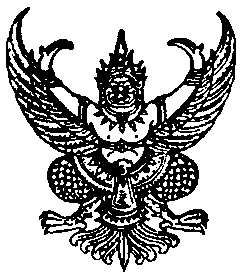 ประกาศองค์การบริหารส่วนตำบลทรายขาวเรื่อง มาตรการป้องกันการรับสินบน...........................................................	              ตามยุทธศาสตร์ชาติว่าด้วยการป้องกันและปราบปรามการทุจริตระยะที่ 3 ( พ.ศ. 2560- 2564 )  และการประเมินคุณธรรมและความโปร่งใสในการดำเนินงานของหน่วยงานภาครัฐ(ITA) ประจำปี 2563 ได้กำหนดให้หน่วยงานของรัฐมีมาตรการให้ผู้มีส่วนได้ส่วนเสียมีส่วนร่วมในการดำเนินงานดังนั้นองค์การบริหารส่วนตำบลทรายขาว จึงได้ประกาศมาตรการป้องกันการรับสินบนประจำปี 2563 เพื่อเป็นแนวทางในการปฏิบัติการรับสินบนการใช้อำนาจหน้าที่เอื้อประโยชน์ต่อตนเองหรือผู้อื่นการแสวงหาผลประโยชน์ร่วมกันกับองค์กรธุรกิจเอกชนการรับทรัพย์สินหรือประโยชน์อื่นใดจากผู้อื่นที่เกี่ยวเนื่องเชื่อมโยงกับการขัดกันระหว่างประโยชน์ส่วนบุคคลและประโยชน์ส่วนรวมซึ่งเป็นมาตรการสำคัญเร่งด่วนเชิงรุกในการป้องกันการทุจริตการบริหารงานที่โปร่งใสตรวจสอบได้และการแก้ไขปัญหาการกระทำผิดวินัยของเจ้าหน้าที่รัฐเป็นปัญหาสำคัญและพบบ่อยตามยุทธศาสตร์ว่าด้วยการป้องกันและปราบปรามการทุจริตระยะที่ 3 ( พ.ศ. 2560-2564 )              มาตรการป้องกันการรับสินบน	          ห้ามเจ้าหน้าที่ของรัฐรับหรือถามถึงการรับของขวัญหรือประโยชน์อื่นใดนอกเหนือจากทรัพย์สินหรือประโยชน์อันควรได้ตามกฎหมาย กฎ หรือข้อบังคับที่ออกโดยอาศัยอำนาจตามกฎหมายให้ได้รับทรัพย์สินในเรื่องนี้ได้แก่การรับเงินเดือนการรับเงินเบี้ยเลี้ยงเดินทางไปรับราชการ ค่าที่พักในการเดินทางไปราชการการรับสวัสดิการต่างๆที่ทางราชการจัดให้ทั้งในรูปแบบเดินทางปกติและการจัดสวัสดิการภายในของส่วนราชการรวมถึงค่าสมนาคุณวิทยากรค่าอาหารหรือค่าอาหารในระหว่างอบรมประชุมหรือสัมมนาเว้นแต่การรับของขวัญหรือประโยชน์อื่นใดโดยธรรมจรรยาตามประกาศคณะกรรมการป้องกันและปราบปราการทุจริตแห่งชาติเรื่องหลักเกณฑ์การรับทรัพย์สินหรือประโยชน์อื่นใดโดยธรรมจรรยาของเจ้าหน้าที่ของรัฐพ.ศ. 2543 ดังต่อไปนี้
	                  1. การรับทรัพย์สินหรือประโยชน์อื่นใดจากญาติได้แก่ การรับทรัพย์สินจากปู่ ย่า ตา ยายลูก หลานเหลนพี่ลุงป้าน้าอา หรือจากญาติของคู่สมรสในลักษณะของชั้นต่างๆในความเป็นญาติเช่นเดียวกันที่ได้
กล่าวถึงข้างต้นความเป็นญาติจึงมิได้เฉพาะบุคคลธรรมดาเท่านั้นการรับทรัพย์สินฯในกรณีนี้จึงไม่สามารถ
นำไปใช้อ้างการรับทรัพย์สินหรือประโยชน์อื่นใดจากนิติบุคคลได้ประกอบกับการรับทรัพย์สินจากญาติเจ้าหน้าที่ของรัฐสามารถรับได้โดยไม่จำกัดจำนวนในการรับทั้งนี้จะได้รับได้ในจำนวนเท่าไรจึงขึ้นอยู่กับความสามารถใน
การให้ของญาติที่เป็นผู้ให้ทรัพย์สิน              2. การรับของขวัญหรือประโยชน์อื่นใดจากบุคคลอื่นซึ่งมิใช่ญาติเนื่องในโอกาสต่างๆโดยปกติตามขนบธรรมเนียมประเพณีวัฒนธรรมหรือให้กันตามมารยาทที่ได้ปฏิบัติในสังคม เท่านั้นและต้องมีมูลค่าในการรับจากแต่ละบุคคลแต่ละโอกาสไม่เกกิน 3,000 บาท                       3. การรับค่ารับรองและของขวัญจากบุคคลอื่นซึ่งมิใช้ญาติอาทิพาไปรับประทานอาหารมอบบัตรกำนัลของห้างสรรพสินค้าต้องรับเนื่องในโอกาสต่างๆโดนปกติตามธรรมเนียมประเพณีหรือวัฒนธรรมหรือให้กันตามมารยาทสังคมเท่านั้นและมูลค่าของการรับรองและของขวัญนั้นต้องมีมูลค่าไม่เกิน 3,000 บาท	-2-                 4. การรับของขวัญหรือประโยชน์อื่นใดที่เป็นการให้ลักษณะให้บุคคลทั่วไป                 5. ให้ของขวัญแก่ผู้บังคับบัญชาหรือบุคคลในครอบครัวของผู้บังคับบัญชานอกเหนือจากกรณีปกติประเพณีนิยมที่มีการให้ของขวัญแก่กันโดยการให้ของขวัญตามปกติประเพณีนิยมเจ้าหน้าที่ของรัฐจะให้ของขวัญหรือประโยชน์อื่นใดมีมูลค่าเกิน 3,000 บาทมิได้                6. ห้ามเจ้าหน้าที่ของรัฐยินยอมหรือรู้เห็นเป็นในให้บุคคลในครอบครัวของตนรับของขวัญหรือประโยชน์อื่นใดจากผู้เกี่ยวข้องในปฏิบัติหน้าที่ของรัฐเว้นแต่เป็นการรับของขวัญหรือประโยชน์อื่นใดที่ให้ตามปกติประเพณีนิยมและของขวัญนั้นมีราคาหรือมูลค่าไม่เกิน 3,000 บาท                7. ควรใช้บัตรอวยพรการลงนามในสมุดอวยพรหรือใช้บัตรแสดงความยินดีแทนการให้ของขวัญเพื่อเป็นการป้องกันการฝ่าฝืนกฎระเบียบอีกทั้งเพื่อประโยชน์ในการเสริมสร้างทัศนคติในการประหยัดให้แก่เจ้าหน้าที่ของรัฐ               8. ในกรณีที่ที่เป็นการรับทรัพย์สินที่มีมูลค่าเกิน 3,000 บาท ซึ่งเจ้าหน้าที่ของรัฐมีความจำเป็นอย่างยิ่งที่ต้องรับไว้เพื่อรักษาไมตรีมิตรภาพ หรือความสัมพันธ์อันดีระหว่างบุคคลซึ่งในการรับเจ้าหน้าที่ของรัฐผู้รับฯจะต้องแจ้งราบละเอียดข้อมูลข้อเท็จจริงเกี่ยวกับการรับทรัพย์สินหรือประโยชน์นั้นต่อผู้บังคับบัญชาซึ่งเป็นหัวหน้าส่วนราชการผู้บริหารสูงสุดของรัฐวิสาหกิจหรือผู้บริหารสูงสุดของหน่วยสถาบันหรือองค์กรที่เจ้าหน้าที่ของรัฐนั้นสังกัดในทันทีที่สามารถกระทำได้เพื่อให้ผู้บังคับบัญชาหรือผู้บริหารสูงสุดเพื่อวินิจฉัยว่ามีเหตุผลความจำเป็นความเหมาะสมและสมควรที่จะให้เจ้าหน้าที่ของรัฐนั้นรับทรัพย์สินหรือประโยชน์นั้นไว้ก็ให้คืน
ทรัพย์สินหรือประโยชน์นั้นแก่ผู้ให้ทันทีหากเป็นกรณีที่ไม่สามารถคืนเงินได้ก็ให้ส่งมอบทรัพย์สินหรือประโยชน์
ให้กับหน่วยงานที่เจ้าหน้าที่ของรัฐผู้นั้นสังกัดโดยเร็ว                 9. ห้ามการเรี่ยไรในหมู่ราชการหรือการใช้สวัสดิการใดของส่วนรวมเพื่อการจัดหาของขวัญให้แก่ข้าราชการชั้นผู้ใหญ่ผู้บังคับบัญชาหรือสมาชิกในครอบครัวของข้าราชการชั้นผู้ใหญ่โดยเด็ดขาด                กลไกการส่งเสริมการปฏิบัติเพื่อป้องกันการรับสินบน
  			1. เสริมสร้างความรู้ความเข้าใจในเรื่องผลประโยชน์ทับซ้อนหรือการขัดกันระหว่างประโยชน์ส่วนบุคคลและประโยชน์ส่วนรวมและการรับทรัพย์สินหรือประโยชน์อื่นใดโดยธรรมจรรยาของเจ้าหน้าที่ของรัฐที่ถูกต้องตามกฎหมายกฎระเบียบที่เกี่ยวข้องเพื่อให้ข้าราชการและเจ้าหน้าที่สามารถแยกแยะประโยชน์ส่วนตัวกับประโยชน์ส่วนรวมหรือความแตกต่างระหว่างสินน้ำใจและสินบนได้รวมถึงการแจ้งเตือนในกรณีที่อาจเกิดความเสี่ยงต่อการรับทรัพย์สินหรือประโยชน์อื่นใดที่ไม่เป็นไปตามกฎระเบียบอาทิ ช่วงเทศกาลปีใหม่การดำเนินการรับนักเรียนเป็นต้น                  2. การสนับสนุนส่งเสริมให้ข้าราชการและเจ้าหน้าที่ทุกระดับเห็นความสำคัญและมีจิตสำนึกในการต่อต้านการทุจริตคอร์รัปชั่นรวมทั้งจัดให้มีมาตรฐานควบคุมภายในเพื่อป้องกันการทุจริต คอร์รัปชั่นการให้หรือรับสินบนในทุกรูปแบบ                   3. กำกับดูแลให้การดำเนินการเบิกจ่ายค่าใช้จ่ายของหน่วยงานในสังกัดเป็นไปตามกฎหมายกฎระเบียบที่เกี่ยวข้องโดยเคร่งครัด-3-                       4. แนวปฏิบัติในการรับทรัพย์สินหรือประโยชน์อื่นใดของเจ้าหน้าที่ของรัฐครอบคลุมการปฏิบัติหน้าที่ราชการของเจ้าหน้าที่ทุกระดับทุกกระบวนการ อาทิการสรรหาหรือการคัดเลือกบุคลากรการเลื่อนตำแหน่งการฝึกอบรมการประเมินผลการปฏิบัติงานการจัดซื้อจัดจ้างการพิจารณาอนุมัติอนุญาต โดยผู้บังคับบัญชาทุกระดับทำความเข้าใจกับผู้ใต้บังคับบัญชาเพื่อนำไปปฏิบัติในโครงการกิจกรรมที่อยู่ในความรับผิดชอบและควบคุมการดูแลการปฏิบัติให้เป็นไปอย่างมีประสิทธิภาพสอดคล้องกับแนวปฏิบัตินี้                     5. ให้ความเป็นธรรมและคุ้มครองเจ้าหน้าที่หรือบุคคลอื่นใดที่แจ้งเบาะแสหรือหลักฐานเรื่องการทุจริตคอรัปชั่นการรับหรือการให้สินบนในทุกรูปแบบรวมถึงเจ้าหน้าที่ปฏิเสธต่อการกระทำโดยใช้มาตรการคุ้มครองผู้ร้องเรียนหรือผู้ที่ให้ความร่วมมือในการแจ้งเบาะแสหรือพยานหลักฐานที่เกี่ยวข้องตามกำหนดไว้ในกระบวนการจัดการข้อร้องเรียน                      6. การฝ่าฝืนไม่ปฏิบัติตามระเบียบสำนักนายกรัฐมนตรีว่าด้วยการให้หรือรับของขวัญของเจ้าหน้าที่ของรัฐพ.ศ. 2544 เจ้าหน้าที่ของรัฐผู้นั้นเป็นผู้กระทำผิดทางวินัยผู้บังคับบัญชาจะต้องดำเนินการทางวินัยเจ้าหน้าที่ของรัฐผู้นั้น                     7. เจ้าหน้าที่ของรัฐที่มีการรับทรัพย์สินอื่นใดที่เป็นการฝ่าฝืนการรับทรัพย์สินตามพระราชบัญญัติประกอบรัฐธรรมนูญว่าด้วยการป้องกันและปราบปราการทุจริตมาตรา 103 จะต้องรับโทษตามมาตรา 32 มีโทษจำคุกไม่เกินสามปีปรับไม่เกินหกหมื่นบาทหรือทั้งจำทั้งปรับผู้ใดให้หรือรับว่าจะให้ทรัพย์สินหรือ
ประโยชน์อื่นใดแก่เจาหน้าที่ของรัฐฯ เพื่อจูงใจให้กระทำการไม่กระทำการ ประวิงการกระทำอันมิชอบด้วย
หน้าที่มีโทษจำคุกไม่เกินห้าปี ปรับไม่เกินหนึ่งแสนบาทหรือทั้งจำทั้งปรับ ตามที่กำหนดไว้ในมาตรา123/5แห่ง
พระราชบัญญัติประกอบรัฐธรรมนูญว่าด้วยการป้องกันและปราบปรามการทุจริต                     8. เจ้าหน้าที่ของรัฐรับทรัพย์สินที่เกิดจากการปฏิบัติหน้าที่ของเจ้าหน้าที่ของรัฐหรือจากการใช้อำนาจหน้าที่ของเจ้าหน้าที่ของรัฐในการปฏิบัติหน้าที่และได้เรียกรับ ทรัพย์สินจากการปฏิบัติหน้าที่นั้นๆการรับทรัพย์สินในกรณีนี้จึงเป็นการเรียกรับสินบนของเจ้าหน้าที่ของรัฐนั้น ซึ่งจะมีความผิดตามประมวลกฎหมายอาญามาตรา 149 มีโทษจำคุกตั้งแต่ห้าปีถึงยี่สิบปีหรือจำคุกตลอดชีวิตและปรับตั้งแต่สองพันบาทถึงสี่หมื่นบาท
                                 9. สอบทานแนวปฏิบัติและมาตรการดำเนินการอย่างสม่ำเสมอเพื่อสอดคล้องกับการเปลี่ยนแปลงทางกฎหมายและสภาวะทางสังคมที่เปลี่ยนแปลงไป                     กระบวนการจัดการข้อร้องเรียนช่องทางการร้องเรียน/การรับเบาะแส
				1. แจ้งหน่วยงานต้นสังกัดของผู้ถูกกล่าวหาหรือผู้ถูกร้องเรียนโดยตรง
				2. ทางโรศัพท์หมายเลข 075-766522
	                               3. ร้องเรียนผ่านผู้รับเรื่องร้องเรียน/ร้องทุกข์
	                                4. ร้องเรียนผ่านเว็บไซต์องค์การบริหารส่วนตำบลทรายขาว
-4-จึงประกาศมาให้ทราบโดยทั่วกัน
                     ประกาศ  ณ วันที่ 1  ตุลาคม พ.ศ. 2562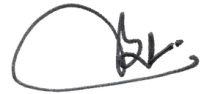 (นายสุรินทร์สงหนู)							นายกองค์การบริหารส่วนตำบลทรายขาว